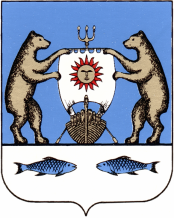 Российская ФедерацияНовгородская область Новгородский районАдминистрация Лесновского сельского поселенияПОСТАНОВЛЕНИЕот 05.10.2021 № 77д. ЛеснаяО признании постановления утратившими силуВ соответствии с Федеральным законом от 06.10.2003 № 131-ФЗ «Об общих принципах организации местного самоуправления в Российской Федерации», руководствуясь Уставом Лесновского сельского поселения,Администрация Лесновского сельского поселенияПОСТАНОВЛЯЕТ:Признать утратившими силу постановление Администрации Лесновского сельского поселения от 31.01.2020 № 17  «Об утверждении Порядка формирования, ведения и обязательного опубликования перечня муниципального имущества Лесновского сельского поселения, свободного от прав третьих лиц (за исключением права хозяйственного ведения, права оперативного управления, а также имущественных прав субъектов малого и среднего предпринимательства».Опубликовать настоящее постановление в периодическом печатном издании «Лесновский вестник» и разместить на официальном сайте Лесновского сельского поселения в информационной сети «Интернет» по адресу: http://www.lesnaya - adm.ru.Глава Лесновского сельского поселения				С.Г. Калиничев